Physics 100							Name: ____________________________Motion Graph Calculations PracticeShow calculations for velocity for two intervals.  Then use those velocities to find acceleration.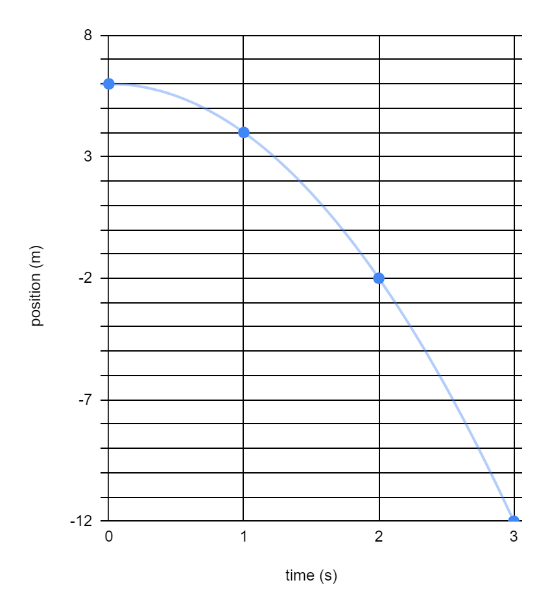 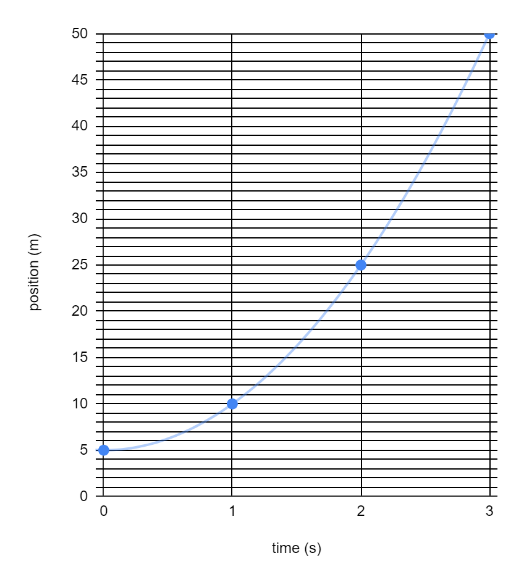 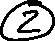 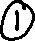 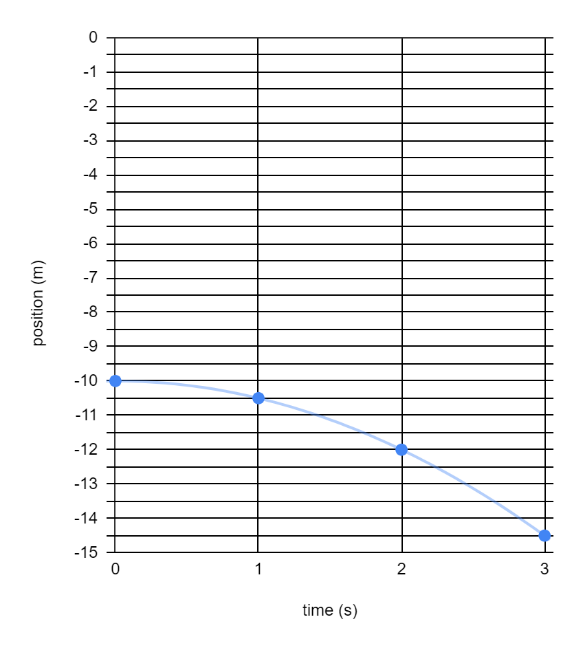 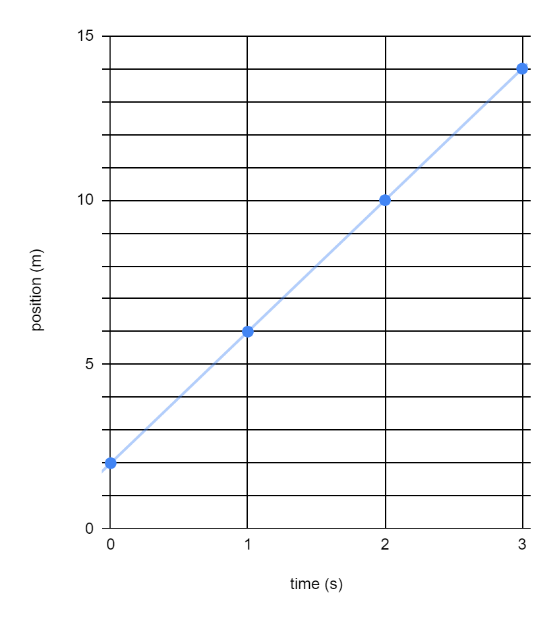 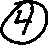 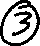 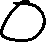 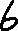 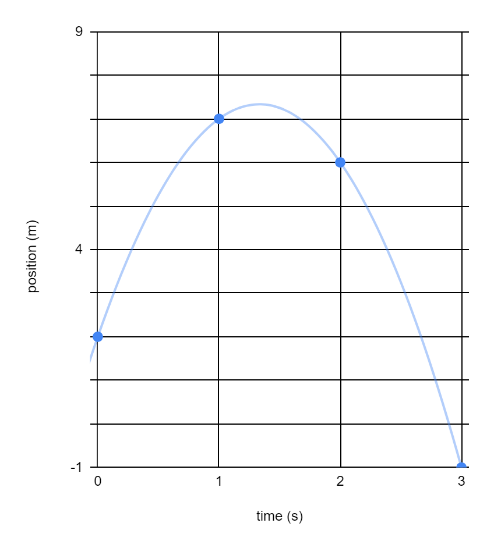 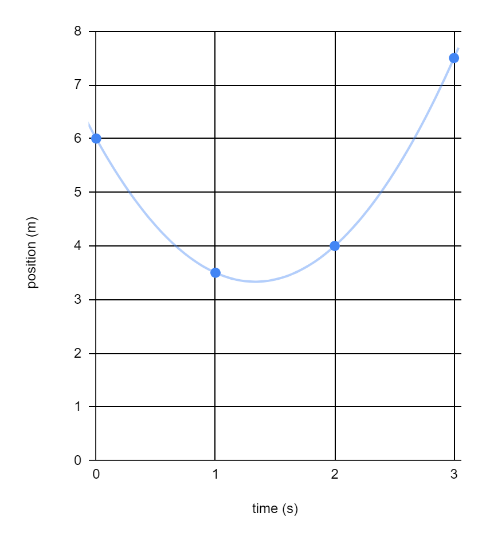 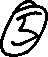 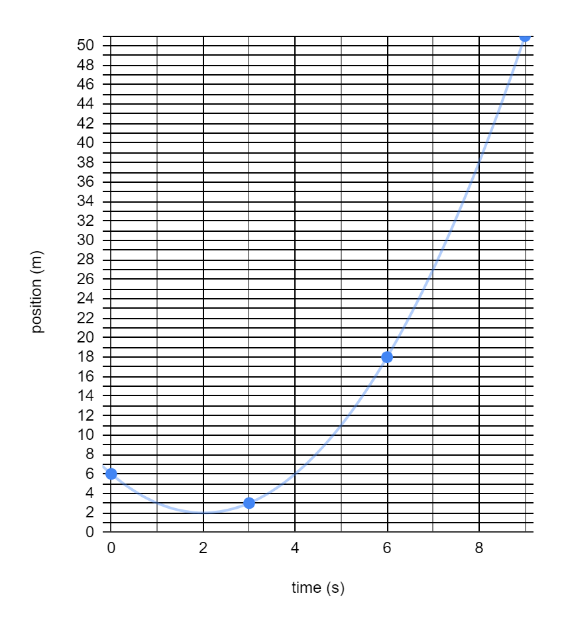 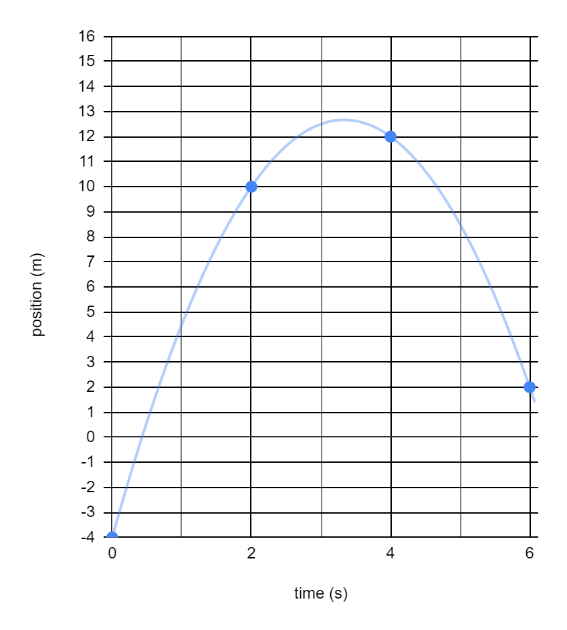 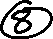 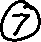 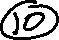 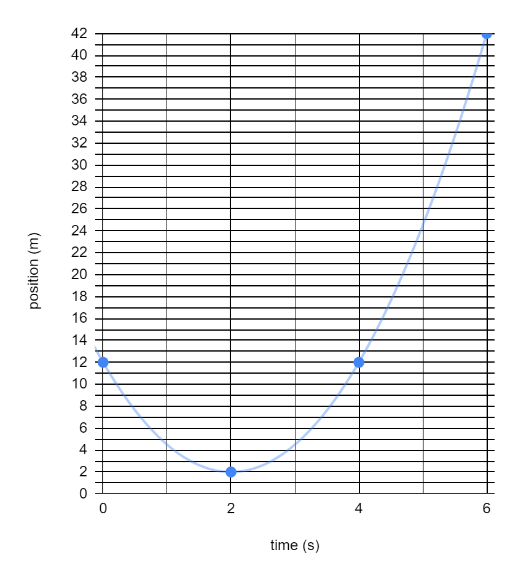 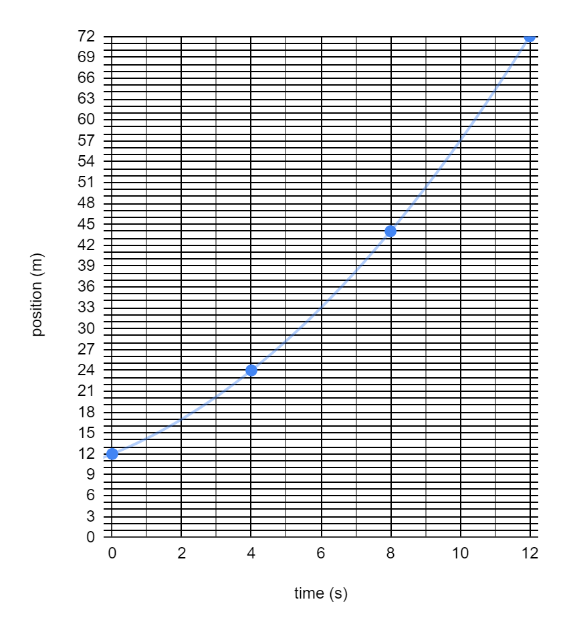 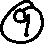 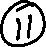 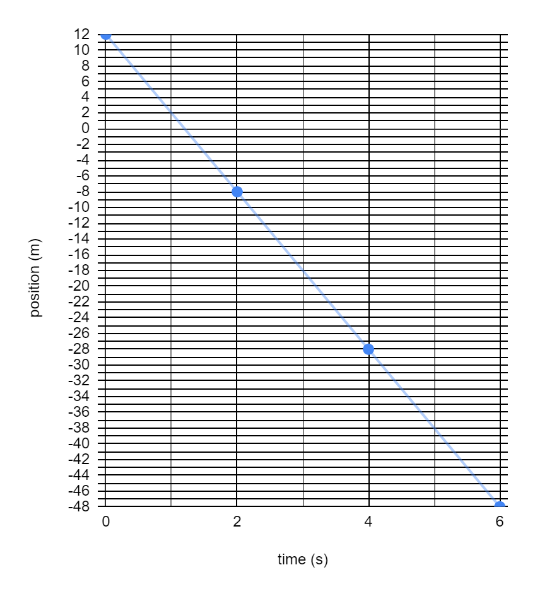 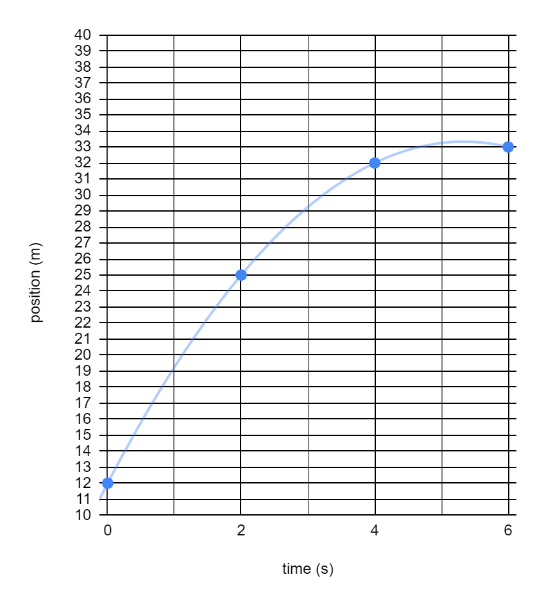 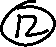 